Demande d’accréditation presse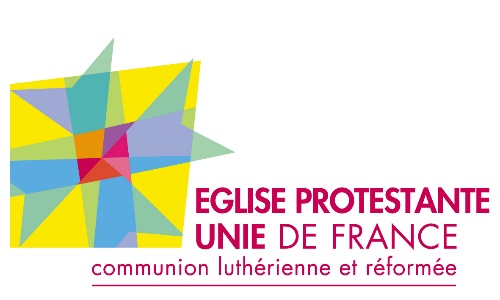 INAUGURATION – EGLISE PROTESTANTE UNIE DE CHAMPIGNYDimanche 10 mars 2024 à 14h30-17h00Vous souhaitez recevoir un badge presse ?Merci de renseigner tous les champs du formulaire ci-dessous, et renvoyer le formulaire à l’adresse : daniel.cassou@epudf.org. En retour nous vous confirmerons votre inscription Prénom : Nom : Media: Email* : Fonction* : Adresse du media  :Téléphoneportable :Je serai présent Dimanche 10 mars 2024 à ………….préciser l’heureContact presse :Daniel Cassou, responsable service communication de l’Eglise protestante unie de Francedaniel.cassou@epudf.org 06 16 29 13 13